Recommended reading textbooks: 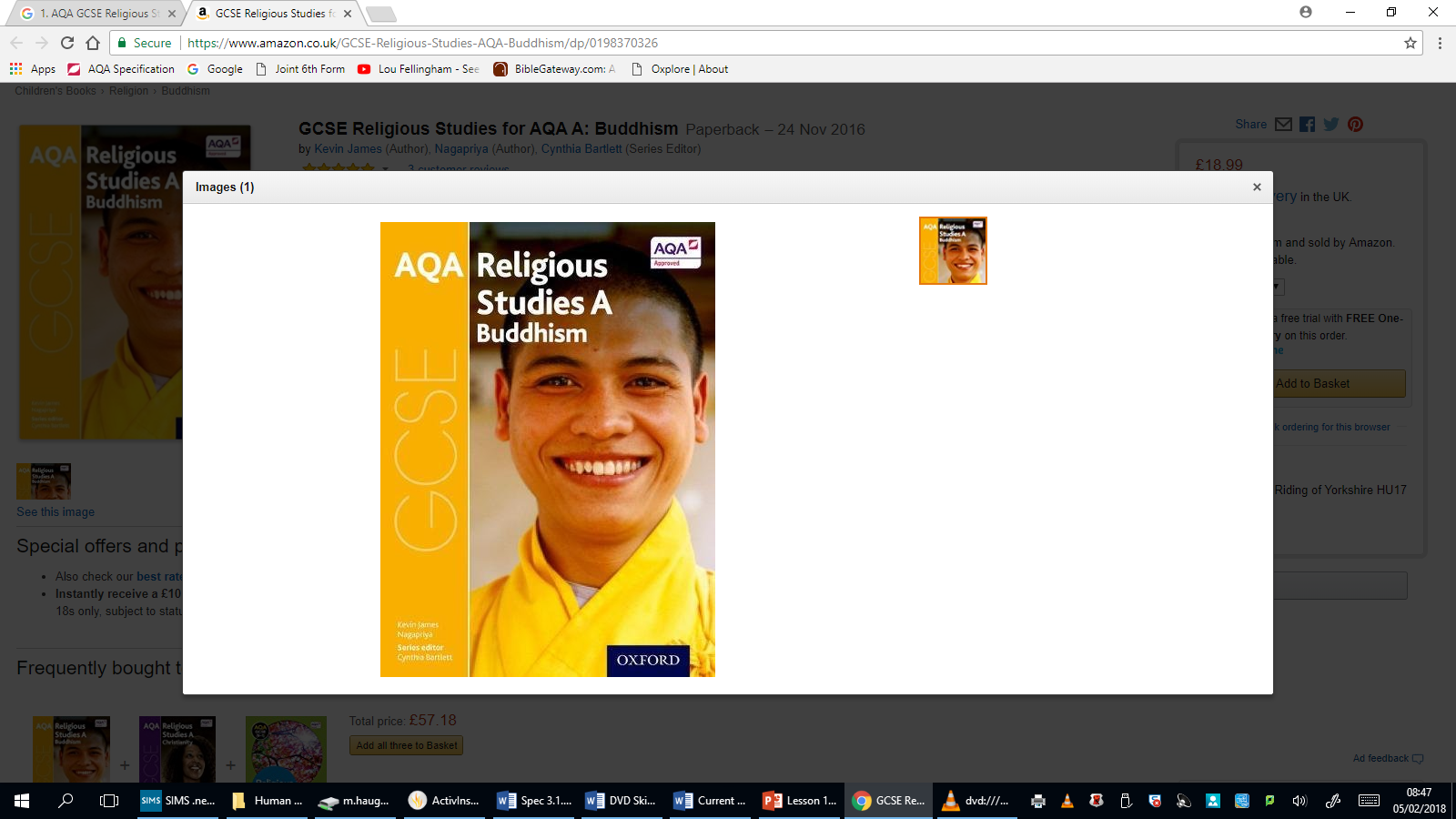 AQA GCSE Religious Studies A: Buddhism by Kevin James & Nagapriya. Oxford University Press, 2016.  AQA GCSE Religious Studies A: Christianity by Marianne Fleming, Peter Smith & David Worden. Oxford University Press, 2016.  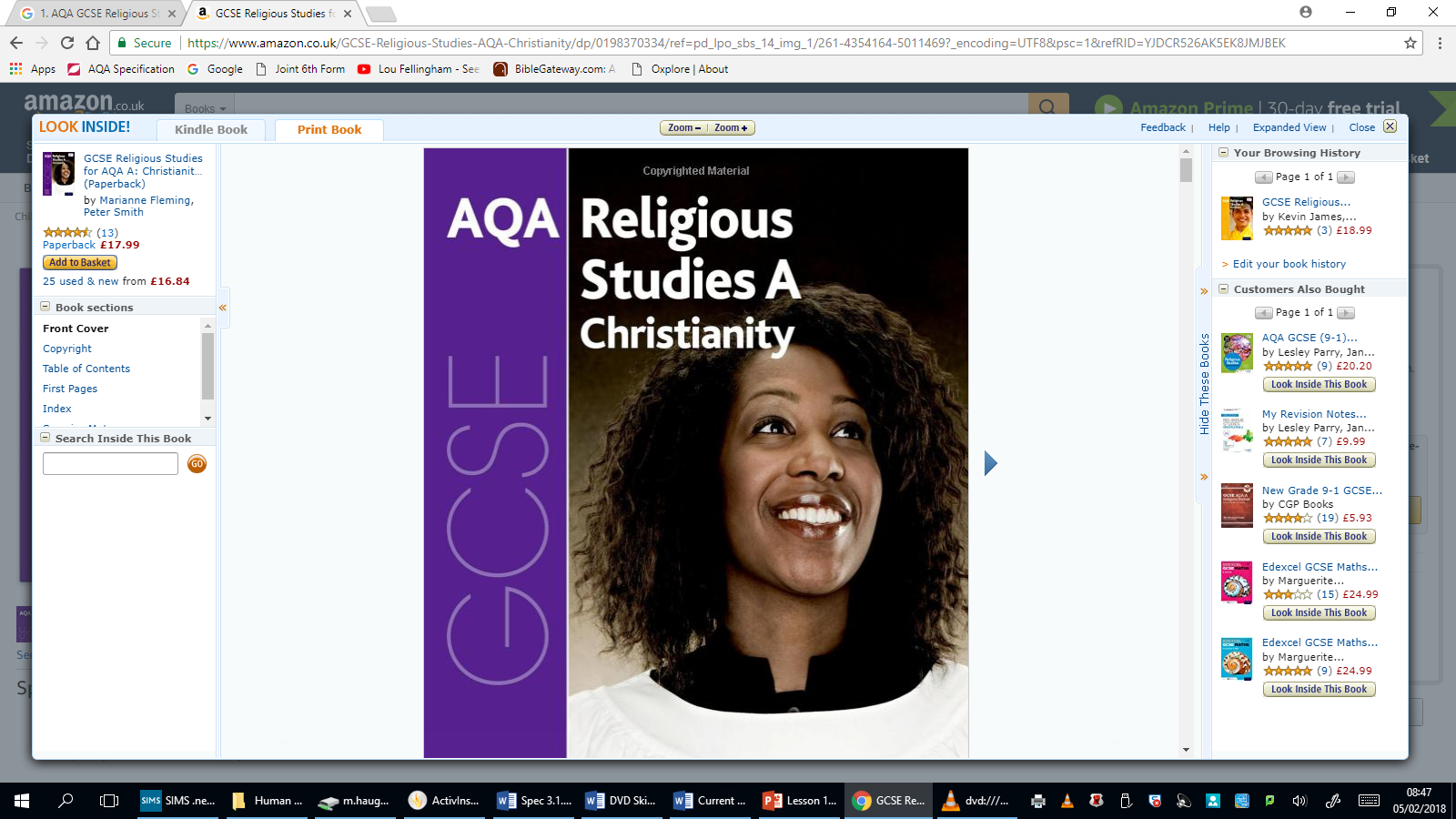 AQA GCSE Revision Guide Religious Studies A (9-1): Christianity & Buddhism. By Marianne Fleming, Nagapriya & Peter Smith. Oxford University Press, 2016.   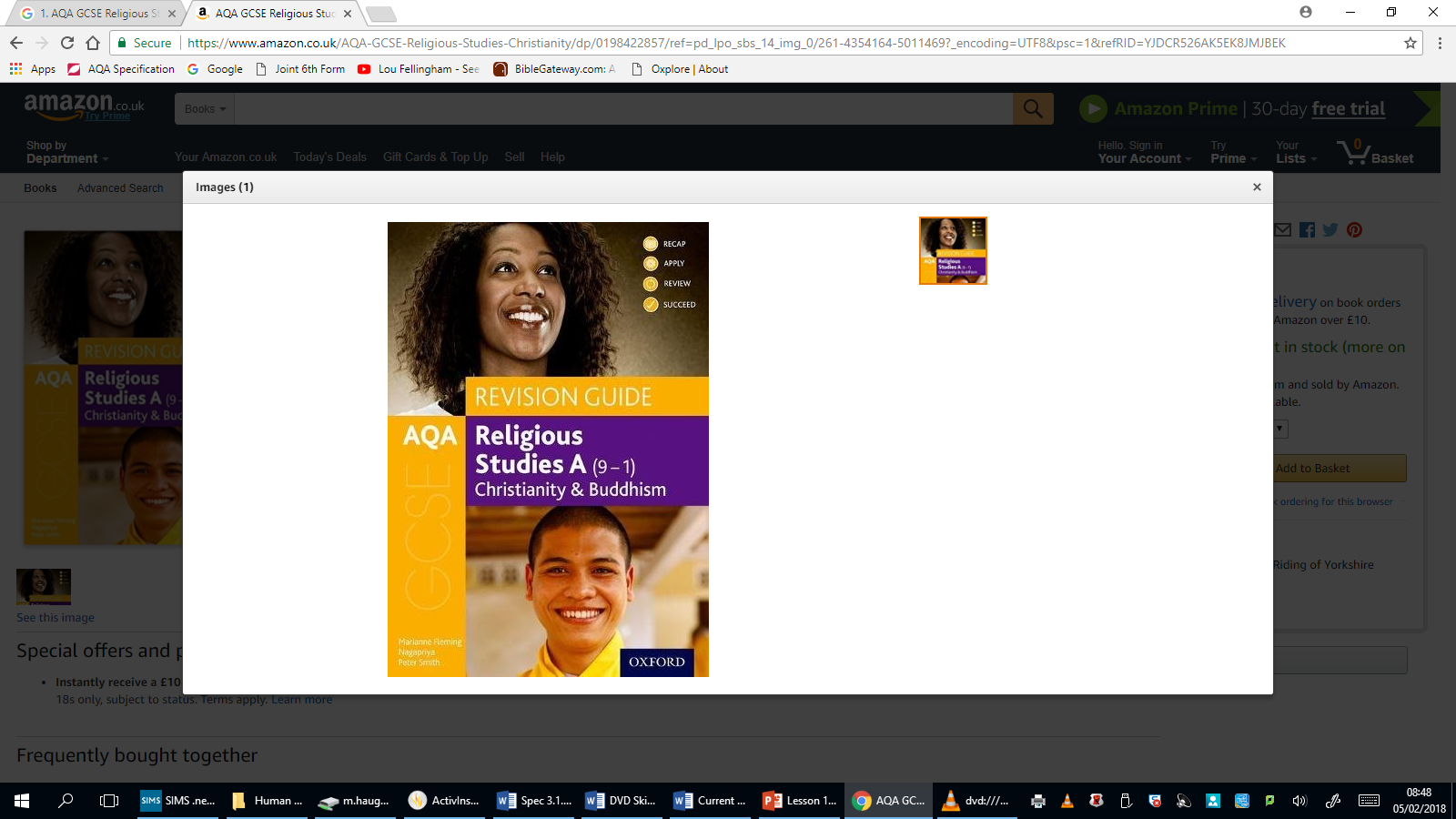 